                                                                                                                                                        Муниципальное бюджетное образовательное учреждение«Елионская средняя общеобразовательная школа»Стародубского муниципального округаБрянской области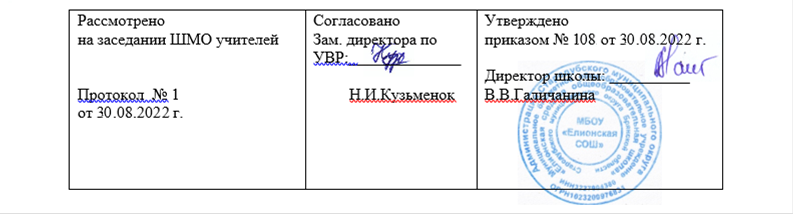 Рабочая программа                                                                                                                                                  по географии для 11 классаСоставил:учитель биологии  первой квалификационной категории   Ткачева Т. А. Год разработки программы  2022 год Планируемые результаты изучения географии в 11 классеЛичностными результатами обучения географии в основной школе является формирование всесторонне образованной, инициативной и успешной  личности, обладающей системой современных мировоззренческой взглядов, ценностных ориентаций, идейно-нравственных, культурных и этических принципов и норм поведения.Важнейшие  личностные результаты обучения географии:1)        воспитание российской гражданской идентичности: патриотизма, любви и уважения к Отечеству, чувства гордости за свою Родину; осознание единства географического пространства России как единой среды проживания населяющих ее народов, определяющей общность их исторических судеб; осознание своей этнической принадлежности, усвоение гуманистических и традиционных ценностей многонационального российского общества; воспитание чувства ответственности и долга перед Родиной.2)        Формирование ответственного отношения к учению, готовности и способности учащихся к саморазвитию и самообразованию на основе мотивации к обучению и познанию, осознанному выбору и построению дальнейшей индивидуальной траектории образования на базе ориентировки в мире профессий и профессиональных предпочтений с учетом устойчивых познавательных интересов;3)        Формирование личностных представлений о целостности природы, населения и хозяйства Земли4)        Формирование уважительного отношения к истории, культуре, национальным особенностям, традициям и образу жизни других народов; осознанной доброжелательности к другому человеку, его мнению, мировоззрению, культуре, языку, вере5)        Осознание социальных норм, правил поведения, ролей и форм социальной жизни в группах и сообществах,  участие в школьном самоуправлении и общественной жизни в пределах возрастных компетенций с учетом региональных, этнокультурных , социальных и экономических особенностей6)        Развитие морального сознания и компетентности в решении нравственных чувств и нравственного поведения, осознанного и ответственного отношения к собственным поступкам7)        Формирование коммуникативной компетентности в общении и сотрудничестве со сверстниками, старшими и младшими в процессе образовательной, общественно полезной, учебно – исследовательской, творческой и других видов деятельности8)        Формирование ценности здорового и безопасного образа жизни; усвоения правил индивидуального и коллективного безопасного поведения в чрезвычайных ситуациях, угрожающих жизни и здоровью людей, правил поведения на транспорте и на дорогах9)        Формирование экологического сознания на основе признания ценности жизни во всех ее проявлениях и необходимости ответственного, бережного отношения к окружающей среде и рационального природопользования10)    Осознание значения семьи в жизни человека и общества, ценности семейной жизни, уважительного и заботливого отношения к членам своей семьи11)    Развитие эмоционально – ценностного отношения к природе, эстетического сознания через освоение художественного наследия народов России и мира, творческой деятельности эстетического характераМетапредметные результаты включают освоенные обучающимися универсальные учебные действия, обеспечивающие овладение ключевыми компетенциями, составляющими основу умения учиться.Важнейшие метапредметные результаты обучения географии:1)        умение самостоятельно определять цели своего обучения, ставить и формулировать для себя новые задачи в учебе и познавательной деятельности, развивать мотивы и интересы своей познавательной деятельности;2)        умение самостоятельно планировать пути достижения целей, в том числе альтернативные, осознанно выбирать наиболее эффективные способы решения учебных и познавательных задач;3)        умение соотносить свои действия с планируемыми результатами, осуществлять контроль своей деятельности в процессе достижения результата, определять способы действий в рамках предложенных условий и требований, корректировать свои действия в соответствии с изменяющейся ситуацией;4)        умение оценивать правильность выполнения учебной задачи, собственные возможности ее решения;5)        владение основами самоконтроля, самооценки, принятия решений и осуществления осознанного выбора в учебной и познавательной деятельности;6)        умение определять понятия, делать обобщение, устанавливать аналогии, классифицировать, самостоятельно выбирать основания и критерии для классификации, устанавливать причинно- следственные связи, строить логическое рассуждение, умозаключение и делать выводы;7)        умение создавать, применять и преобразовывать знаки и символы, модели и схемы для решения учебных и познавательных задач;8)        смысловое чтение;9)        умение организовывать учебное сотрудничество и совместную деятельность с учителем и со сверстниками; работать индивидуально и в группе: находить общее решение и разрешать конфликты на основе согласования позиций и учета интересов; формулировать, аргументировать и отстаивать свое мнение;10)    умение осознанно использовать речевые средства в соответствии с задачей коммуникации, для выражения своих чувств, мыслей и потребностей; планирования и регуляции своей деятельности; владение устной и письменной речью; монологической контекстной речью;11)    формирование и развитие компетентности в области использования ИКТ.Предметными результатами освоения выпускниками основной школы программы по географии являются:1)        формирование представлений о географической науке, ее роли в освоении планеты человекам, о географических знаниях как компоненте научной картины мира, об их необходимости для решения современных практических задач человечества и своей страны, в том числе задачи охраны окружающей среды и рационального природопользования;2)        формирование первичных навыков использования территориального подхода как основы географического мышления для осознания своего места в целостном, многообразном и быстро изменяющемся мире и адекватной ориентации в нем;3)        формирование представлений Земли как планеты людей в пространстве и во времени, об основных этапах ее географического освоения, особенностях природы, жизни, культуры и хозяйственной деятельности людей, экологических проблем на разных материках и в отдельных странах;4)        овладение элементарными практическими умениями использования приборов и инструментов для определения количественных и качественных характеристик компонентов географической среды, в том числе ее экологических параметров;5)        овладение основами картографической грамотности и использования географической карты как одного из «языков» международного общения;6)        овладение основными навыками нахождения, использования и презентации географической информации;7)        формирование умений и навыков использования разнообразных географических знаний в повседневной жизни для объяснения и оценки разнообразных явлений и процессов, самостоятельного оценивания уровня безопасности окружающей среды, адаптации к условиям территории проживания, соблюдения мер безопасности в случае природных стихийных бедствий и техногенных катастроф;8)        формирование представлений об особенностях экологических проблем на различных территориях и акваториях, умений и навыков безопасного и экологически целостного поведения в окружающей среде.Источники географической информацииВыпускник научится:• использовать различные источники географической информации (картографические, статистические, текстовые, видео- и фотоизображения, компьютерные базы данных) для поиска и извлечения информации, необходимой для решения учебных и практико-ориентированных задач;• анализировать, обобщать и интерпретировать географическую информацию;• находить и формулировать по результатам наблюдений (в том числе инструментальных) зависимости и закономерности;• определять и сравнивать качественные и количественные показатели, характеризующие географические объекты, процессы и явления, их положение в пространстве по географическим картам разного содержания;• выявлять в процессе работы с одним или несколькими источниками географической информации содержащуюся в них противоречивую информацию;• составлять описания географических объектов, процессов и явлений с использованием разных источников географической информации;• представлять в различных формах географическую информацию, необходимую для решения учебных и практико-ориентированных задач.Выпускник получит возможность научиться:• ориентироваться на местности при помощи топографических карт и современных навигационных приборов;• читать космические снимки и аэрофотоснимки, планы местности и географические карты;• строить простые планы местности;• создавать простейшие географические карты различного содержания;• моделировать географические объекты и явления при помощи компьютерных программ.Требования к уровню подготовки учащихся.1. Знать и понимать:- основные географические понятия и термины; традиционные и новые методы географических исследований;- особенности размещения основных видов природных ресурсов, их главные месторождения и территориальные сочетания; численность и динамику населения мира, отдельных регионов и стран, их этногеографическую специфику; различия в уровне и качестве жизни населения, основные направления миграций; проблемы современной урбанизации;- географические аспекты отраслевой и территориальной структуры мирового хозяйства, размещения его основных отраслей; географическую специфику отдельных стран и регионов, их различия по уровню социально-экономического развития, специализации в системе международного географического разделения труда; географические аспекты глобальных проблем человечества;- особенности современного геополитического и геоэкономического положения России, ее роль в международном географическом разделении труда.2. Уметь:- определять и сравнивать по разным источникам информации географические тенденции развития природных, социально-экономических и геоэкологических объектов, процессов и явлений;- оценивать и объяснять ресурсообеспеченность отдельных стран и регионов мира, их демографическую ситуацию, уровни урбанизации и территориальной концентрации населения и производства, степень природных, антропогенных и техногенных изменений отдельных территорий;- применять разнообразные источники географической информации для проведения наблюдений за природными, социально-экономическими и геоэкологическими объектами, процессами и явлениями, их изменениями под влиянием разнообразных факторов;- составлять комплексную географическую характеристику регионов и стран мира; таблицы, картосхемы, диаграммы, простейшие карты, модели, отражающие географические закономерности различных явлений и процессов, их территориальные взаимодействия;- сопоставлять географические карты различной тематики.Использовать приобретенные знания и умения в практической деятельности и повседневной жизни для:- выявления и объяснения географических аспектов различных текущих событий и ситуаций;- нахождения и применения географической информации, включая карты, статистические материалы, геоинформационные системы и ресурсы Интернета; правильной оценки важнейших социально-экономических событий международной жизни, геополитической и геоэкономической ситуации в России, в других странах и регионах мира, тенденций их возможного развития;- понимания географической специфики крупных регионов и стран мира в условиях глобализации, стремительного развития международного туризма и отдыха, деловых и образовательных программ, различных видов человеческого общения.Содержание тем учебного курса.                                                               Раздел: Регионы и страны мира ( 31 час )Зарубежная Европа. ЭГП. Природные ресурсы. Население Зарубежной Европы. Хозяйство стран Европы. Сельское хозяйство стран Европы. Транспорт. Туризм. Субрегион Восточная  Европа. Общие особенности населения и хозяйства ФРГ. Интеграционные процессы в Европе. Общая характеристика Зарубежной Азии. Состав, природно – ресурсный потенциал и население Азии. Хозяйство стран Азии. Восточная Азия. Китай. Территория, положение, население, достижения и проблемы хозяйства. Мы изучаем Японию. Культура Японии.  Индия.  Мы знакомимся с Австралией. Общая характеристика Африки. Население. Природные ресурсы и хозяйство стран Африки.  Различия регионов Африки. ЮАР. Экономико – географическое положение США. Население США. Природные ресурсы и хозяйство США . Макрорайоны США. Мы знакомимся с канадой.  Латинская Америка. Население: этнический состав, размещение. Природные ресурсы и хозяйство стран Латинской Америки. Знакомство с Бразилией. Различия регионов Латинской Америки.Практическая работа «Составление сравнительной экономико-географической характеристики двух стран Европы: Швеции и Италии».Раздел: Географические аспекты современных глобальных проблем человечества ( 3часа )Глобальные проблемы человечества. Глобальные прогнозы, гипотезы и проекты. Роль географии в решении глобальных проблем человечества. Календарно-тематическое планирование по географии 11 класс№п/пТема урокаТема урокаДата по плануДата фактическипримечание                         Регионы и страны мира ( 30 часов )                         Регионы и страны мира ( 30 часов )                         Регионы и страны мира ( 30 часов )                         Регионы и страны мира ( 30 часов )                         Регионы и страны мира ( 30 часов )                         Регионы и страны мира ( 30 часов )1 Зарубежная Европа. ЭГП. Природные ресурсы. Зарубежная Европа. ЭГП. Природные ресурсы.2Население Зарубежной Европы.Население Зарубежной Европы.3Хозяйство стран Европы.Хозяйство стран Европы.4Хозяйство стран Европы.Хозяйство стран Европы.5Сельское хозяйство стран Европы.Сельское хозяйство стран Европы.6Транспорт. Туризм.Транспорт. Туризм.7Субрегион  Восточная Европа. Субрегион  Восточная Европа. 8Общие особенности населения и хозяйства ФРГ.Общие особенности населения и хозяйства ФРГ.9Практическая работа «Составление сравнительной экономико-географической характеристики двух стран Европы: Швеции и Италии.Практическая работа «Составление сравнительной экономико-географической характеристики двух стран Европы: Швеции и Италии.10Интеграционные процессы в Европе. Обобщение темы.Интеграционные процессы в Европе. Обобщение темы.11Зачёт по теме « Зарубежная Европа».Зачёт по теме « Зарубежная Европа».12Общая характеристика Зарубежной Азии .Состав, природно – ресурсный потенциал и население Азии.Общая характеристика Зарубежной Азии .Состав, природно – ресурсный потенциал и население Азии.13Хозяйство стран Азии.Хозяйство стран Азии.14Восточная Азия. Китай. Территория, положение, население, достижения и проблемы хозяйстваВосточная Азия. Китай. Территория, положение, население, достижения и проблемы хозяйства15Мы изучаем Японию.Мы изучаем Японию.16Культура Японии. Культура Японии. 17Индия.Индия.18Мы знакомимся с Австралией.Мы знакомимся с Австралией.19Общая характеристика Африки. Население.Общая характеристика Африки. Население.20Природные ресурсы и хозяйство стран Африки.Природные ресурсы и хозяйство стран Африки.21Различия регионов Африки. ЮАР.Различия регионов Африки. ЮАР.22Экономико-географическое положениеСША.Экономико-географическое положениеСША.23Население США.Население США.24Природные ресурсы и хозяйство СШАПриродные ресурсы и хозяйство США25Природные ресурсы и хозяйство США.Природные ресурсы и хозяйство США.26  Микрорайоны США.                               Мы знакомимся с Канадой.  Микрорайоны США.                               Мы знакомимся с Канадой.27Обобщение по теме «Страны Северной Америки».Обобщение по теме «Страны Северной Америки».28Латинская Америка. Население: этнический состав, размещение.Латинская Америка. Население: этнический состав, размещение.29Природные ресурсы и хозяйство стран Латинской Америки.Природные ресурсы и хозяйство стран Латинской Америки.30Знакомство с Бразилией. Различия регионов Латинской Америки.Знакомство с Бразилией. Различия регионов Латинской Америки.31Урок обобщение по теме «Латинская Америка».Урок обобщение по теме «Латинская Америка».           Географические аспекты современных глобальных проблем человечества ( 3часа )           Географические аспекты современных глобальных проблем человечества ( 3часа )           Географические аспекты современных глобальных проблем человечества ( 3часа )           Географические аспекты современных глобальных проблем человечества ( 3часа )           Географические аспекты современных глобальных проблем человечества ( 3часа )           Географические аспекты современных глобальных проблем человечества ( 3часа )3232Глобальные проблемы человечества.3333Глобальные прогнозы, гипотезы и проекты.3434Роль географии в решении глобальных проблем человечества.Итоговое повторение и обобщение